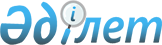 О категориях товаров, в отношении которых применяется специальная таможенная процедура, условиях помещения под специальную таможенную процедуру таких категорий товаров и порядке ее применения в целях организации и проведения 12-й Министерской конференции Всемирной торговой организацииРешение Совета Евразийской экономической комиссии от 8 августа 2019 года № 99
      В соответствии с пунктом 3 статьи 253, статьей 254 Таможенного кодекса Евразийского экономического союза и пунктами 6 и 6 приложения № 1 к Регламенту работы Евразийской экономической комиссии, утвержденному Решением Высшего Евразийского экономического совета от 23 декабря 2014 г. № 98, Совет Евразийской экономической комиссии решил: 
      1. Установить, что специальная таможенная процедура применяется в отношении иностранных товаров, ввозимых (ввезенных) на таможенную территорию Евразийского экономического союза и предназначенных исключительно для организации и проведения официальных международных мероприятий в рамках 12-й Министерской конференции Всемирной торговой организации.
      2. Помещение иностранных товаров, ввозимых (ввезенных) на таможенную территорию Евразийского экономического союза и предназначенных для организации и проведения официальных международных мероприятий в рамках 12-й Министерской конференции Всемирной торговой организации, под специальную таможенную процедуру осуществляется в соответствии с условиями и порядком согласно приложению. 
      3. Настоящее Решение вступает в силу по истечении 30 календарных дней с даты его официального опубликования и действует до 30 июня 2021 г. включительно.  
      Члены Совета Евразийской экономической комиссии:    Условия помещения иностранных товаров, ввозимых (ввезенных) на таможенную территорию Евразийского экономического союза и предназначенных для организации и проведения официальных международных мероприятий в рамках 12-й Министерской конференции Всемирной торговой организации, под специальную таможенную процедуру и порядок ее применения в отношении таких товаров  
      1. Настоящий документ определяет условия помещения иностранных товаров, ввозимых (ввезенных) на таможенную территорию Евразийского экономического союза (далее – Союз) и предназначенных исключительно для использования при организации и проведении официальных международных мероприятий в рамках 12-й Министерской конференции Всемирной торговой организации (включая сами мероприятия и сопутствующие мероприятия, связанные с организацией, проведением, освещением в средствах массовой информации, открытием, закрытием и подведением итогов мероприятий, которые организованы или одобрены их организаторами), и устанавливает порядок применения специальной таможенной процедуры в отношении таких товаров (далее соответственно – товары, мероприятия).
      2. Специальная таможенная процедура не применяется в отношении:
      а) товаров, облагаемых акцизами (акцизным налогом или акцизным сбором) в соответствии с законодательством государства – члена Союза (далее – государство-член), на территории которого проводятся мероприятия;
      б) товаров, запрещенных к ввозу на таможенную территорию Союза и (или) на территорию государства-члена, на которой проводятся мероприятия;
      в) товаров, в отношении которых установлен разрешительный порядок ввоза на таможенную территорию Союза и (или) вывоза с таможенной территории Союза в соответствии с перечнем, предусмотренным приложением № 2 к Решению Коллегии Евразийской экономической комиссии от 21 апреля 2015 г. № 30, за исключением товаров, включенных в следующие разделы указанного перечня товаров:
      2.16 (радиоэлектронные средства и (или) высокочастотные устройства гражданского назначения, в том числе встроенные либо входящие в состав других товаров);
      2.19 (шифровальные (криптографические) средства).
      3. Товары, помещенные под специальную таможенную процедуру, сохраняют статус иностранных товаров.
      4. Условиями помещения товаров под специальную таможенную процедуру являются:
      а) представление в таможенный орган государства-члена, на территории которого проводятся мероприятия (далее – таможенный орган), письменного подтверждения уполномоченного в соответствии с законодательством этого государства-члена органа (организации), к компетенции которого относятся вопросы организации и проведения мероприятий, целевого назначения товаров с указанием наименования и места проведения мероприятий, для организации и проведения которых они предназначены, наименований и количества товаров, сведений о лице, перемещающем товары, сведений о декларанте товаров, а также сведений, необходимых для идентификации товаров при их таможенном декларировании;
      б) соблюдение запретов и ограничений в соответствии со статьей 7 Таможенного кодекса Евразийского экономического союза (далее – Кодекс), за исключением представления документов и сведений, подтверждающих соблюдение мер нетарифного регулирования и мер технического регулирования. 
      5. Не допускается заявление товаров к выпуску до подачи декларации на товары в соответствии со специальной таможенной процедурой.
      6. Условиями использования товаров в соответствии со специальной таможенной процедурой являются:
      а) соблюдение срока действия специальной таможенной процедуры, установленного таможенным органом в соответствии с пунктом 7 настоящего документа;
      б) соблюдение ограничений по владению и пользованию товарами, помещенными под специальную таможенную процедуру, установленных пунктом 8 настоящего документа.
      7. При помещении товаров под специальную таможенную процедуру таможенный орган на основании срока, заявленного декларантом исходя из целей и обстоятельств ввоза товаров на таможенную территорию Союза, устанавливает срок действия этой таможенной процедуры, который с учетом абзаца второго настоящего пункта не может превышать 6 месяцев с даты окончания мероприятий.
      Законодательством государства-члена, на территории которого проводятся мероприятия, для определенных в нем случаев может быть установлен иной предельный срок действия специальной таможенной процедуры, который не может превышать 12 месяцев с даты окончания мероприятий, для организации и проведения которых предназначены товары. 
      Установленный таможенным органом срок действия специальной таможенной процедуры по мотивированному обращению декларанта может быть продлен в пределах срока, указанного в абзаце первом настоящего пункта или установленного законодательством государства-члена, на территории которого проводятся мероприятия, в соответствии с абзацем вторым настоящего пункта.
      8. Товары, помещенные под специальную таможенную процедуру, должны находиться в фактическом владении и пользовании декларанта, за исключением случаев, когда допускается их использование (вручение) в соответствии с абзацем вторым настоящего пункта, передача во владение и пользование иным лицам в соответствии с абзацем третьим настоящего пункта или реализация в соответствии с абзацем пятым настоящего пункта.
      Лица, обладающие полномочиями в отношении товаров, или их представители вправе совершать в государстве-члене, на территории которого проводятся мероприятия, с товарами, помещенными под специальную таможенную процедуру, обычные операции, связанные с хранением таких товаров, обеспечением их сохранности, подготовкой к использованию для целей организации и проведения мероприятий, а также использовать такие товары при организации и проведении мероприятий, в том числе полностью или частично расходовать (потреблять) в процессе такого использования или вручать участникам мероприятий в качестве сувенирных атрибутов.
      Допускается передача декларантом товаров, помещенных под специальную таможенную процедуру, во владение и пользование иным лицам в целях технического обслуживания, хранения, перевозки (транспортировки) таких товаров, а также для захоронения, обезвреживания, утилизации или уничтожения иным способом в соответствии с законодательством государства-члена, на территории которого проводятся мероприятия, если такие товары утратили свои потребительские свойства и признаны непригодными для их дальнейшего использования в том качестве, для которого они были предназначены.
      Не допускается использование товаров, помещенных под специальную таможенную процедуру, для какой-либо коммерческой деятельности, включая их реализацию либо отчуждение иным способом, предоставление таких товаров в аренду и оказание платных услуг с их использованием (за исключением случая, указанного в абзаце пятом настоящего пункта), а также вывоз этих товаров на территории иных государств-членов.
      Допускается реализация товаров, являющихся официальными изданиями Всемирной торговой организации, сувенирной продукцией Всемирной торговой организации, ввезенной на таможенную территорию Союза в рамках мероприятий, при наличии письменного разрешения (в произвольной форме), выданного уполномоченным в соответствии с законодательством государства-члена органом (организацией), к компетенции которого относятся вопросы организации и проведения мероприятий, и содержащего следующие сведения:
      наименования товаров, их коды в соответствии с единой Товарной номенклатурой внешнеэкономической деятельности Евразийского экономического союза, количество и стоимость в соответствии с коммерческими документами;
      цель выдачи разрешения.
      Передача товаров, помещенных под специальную таможенную процедуру, во владение и пользование иным лицам, а также утрата таких товаров не освобождают декларанта этих товаров от соблюдения иных условий использования товаров в соответствии со специальной таможенной процедурой, установленных в настоящем пункте, завершения действия специальной таможенной процедуры в соответствии с пунктом 9 настоящего документа, а также не приостанавливают и не продлевают срок действия этой таможенной процедуры.
      9. До истечения срока действия специальной таможенной процедуры, установленного таможенным органом в соответствии с пунктом 7 настоящего документа, действие этой таможенной процедуры завершается:
      а) помещением товаров, помещенных под специальную таможенную процедуру, под таможенные процедуры, применимые в отношении иностранных товаров, в порядке и на условиях, которые предусмотрены Кодексом, с учетом пункта 11 настоящего документа. При этом такие товары могут помещаться под таможенные процедуры одной или несколькими партиями;
      б) вывозом товаров, помещенных под специальную таможенную процедуру, с таможенной территории Союза в случае, если место убытия таких товаров с таможенной территории Союза находится в государстве-члене, на территории которого проводятся мероприятия;
      в) признанием таможенным органом в соответствии с законодательством государства-члена, на территории которого проводятся мероприятия, факта уничтожения и (или) безвозвратной утраты товаров, помещенных под специальную таможенную процедуру, вследствие аварии или действия непреодолимой силы либо факта безвозвратной утраты этих товаров в результате естественной убыли при нормальных условиях перевозки (транспортировки) и (или) хранения;
      г) признанием таможенным органом в соответствии с законодательством государства-члена, на территории которого проводятся мероприятия, факта расходования (потребления) товаров, помещенных под специальную таможенную процедуру, в процессе их использования при организации и проведении мероприятий или факта вручения участникам мероприятий в качестве сувенирных атрибутов в соответствии с абзацем вторым пункта 8 настоящего документа;
      д) признанием таможенным органом в соответствии с законодательством государства-члена, на территории которого проводятся мероприятия, факта реализации товаров, помещенных под специальную таможенную процедуру, в соответствии с абзацем пятым пункта 8 настоящего документа;
      е) признанием таможенным органом в соответствии с законодательством государства-члена, на территории которого проводятся мероприятия, факта захоронения, обезвреживания, утилизации или уничтожения иным способом в соответствии с законодательством этого государства-члена товаров, помещенных под специальную таможенную процедуру, которые утратили свои потребительские свойства и признаны непригодными для их дальнейшего использования в том качестве, для которого они предназначены.
      10. По истечении срока действия специальной таможенной процедуры, установленного таможенным органом в соответствии с пунктом 7 настоящего документа, действие этой таможенной процедуры прекращается.
      11. В случае завершения действия специальной таможенной процедуры помещением товаров под таможенную процедуру выпуска для внутреннего потребления:
      а) ставки ввозных таможенных пошлин, налогов, специальных, антидемпинговых, компенсационных пошлин, таможенная стоимость таких товаров и (или) их физическая характеристика в натуральном выражении (количество, масса, объем или иная характеристика) определяются на день регистрации таможенным органом декларации на товары, поданной для их помещения под таможенную процедуру выпуска для внутреннего потребления;
      б) к таким товарам применяются запреты и ограничения, действующие на день регистрации декларации на товары, поданной для их помещения под таможенную процедуру выпуска для внутреннего потребления, с учетом фактического состояния этих товаров на день регистрации такой декларации на товары.
      12. Порядок совершения таможенных операций, связанных с завершением действия специальной таможенной процедуры в соответствии с подпунктами "б" – "е" пункта 9 настоящего документа, а также перечень документов, подтверждающих наличие оснований для завершения специальной таможенной процедуры в соответствии с подпунктами "б" – "е" пункта 9 настоящего документа, устанавливаются в соответствии с законодательством государства-члена, на территории которого проводятся мероприятия.
      13. Товары, помещенные под специальную таможенную процедуру, врученные участникам мероприятий в качестве сувенирных атрибутов или реализованные в соответствии с абзацем пятым пункта 8 настоящего документа, приобретают статус товаров Союза и считаются не находящимися под таможенным контролем со дня признания таможенным органом факта их вручения или факта их реализации соответственно.
      14. Товары, помещенные под специальную таможенную процедуру, которые утратили свои потребительские свойства и признаны непригодными для их дальнейшего использования в том качестве, для которого они предназначены, считаются не находящимися под таможенным контролем со дня признания таможенным органом факта их захоронения, обезвреживания, утилизации или уничтожения иным способом в соответствии с законодательством государства-члена, на территории которого проводятся мероприятия.
      15. Обязанность по уплате ввозных таможенных пошлин, налогов, специальных, антидемпинговых, компенсационных пошлин в отношении товаров, помещаемых (помещенных) под специальную таможенную процедуру, возникает у декларанта с момента регистрации таможенным органом декларации на товары, в соответствии с которой товары помещаются под специальную таможенную процедуру.
      16. Обязанность декларанта по уплате ввозных таможенных пошлин, налогов, специальных, антидемпинговых, компенсационных пошлин в отношении товаров, помещаемых (помещенных) под специальную таможенную процедуру, прекращается при наступлении одного из следующих обстоятельств:
      а) отказ в выпуске товаров в соответствии со специальной таможенной процедурой – в отношении обязанности по уплате ввозных таможенных пошлин, налогов, специальных, антидемпинговых, компенсационных пошлин, возникшей при регистрации декларации на товары;
      б) отзыв декларации на товары в соответствии с пунктом 1 статьи 113 Кодекса и (или) аннулирование выпуска товаров в соответствии с абзацем вторым пункта 4 статьи 118 Кодекса – в отношении обязанности по уплате ввозных таможенных пошлин, налогов, специальных, антидемпинговых, компенсационных пошлин, возникшей при регистрации декларации на товары;
      в) завершение действия специальной таможенной процедуры в соответствии с пунктом 9 настоящего документа до истечения срока действия специальной таможенной процедуры, установленного таможенным органом в соответствии с пунктом 7 настоящего документа, в том числе после наступления обстоятельств, указанных в подпунктах "а" – "в" пункта 17 настоящего документа;
      г) помещение товаров, в отношении которых действие специальной таможенной процедуры прекращено, на временное хранение в соответствии с пунктом 6 статьи 129 Кодекса;
      д) помещение товаров, в отношении которых действие специальной таможенной процедуры прекращено, под таможенные процедуры в соответствии с пунктом 7 статьи 129 Кодекса;
      е) исполнение обязанности по уплате ввозных таможенных пошлин, налогов, специальных, антидемпинговых, компенсационных пошлин и (или) их взыскание в размерах, исчисленных и подлежащих уплате в соответствии с пунктом 18 настоящего документа;
      ж) признание таможенным органом в соответствии с законодательством государства-члена, на территории которого проводятся мероприятия, факта уничтожения и (или) безвозвратной утраты товаров, помещенных под специальную таможенную процедуру, вследствие аварии или действия непреодолимой силы либо факта безвозвратной утраты этих товаров в результате естественной убыли при нормальных условиях перевозки (транспортировки) и (или) хранения, за исключением случаев, когда до таких уничтожения или безвозвратной утраты в отношении этих товаров наступил срок уплаты ввозных таможенных пошлин, налогов, специальных, антидемпинговых, компенсационных пошлин;
      з) конфискация или обращение товаров, помещенных под специальную таможенную процедуру, в собственность (доход) государства-члена, на территории которого проводятся мероприятия, в соответствии с законодательством этого государства-члена;
      и) задержание таможенным органом товаров, помещенных под специальную таможенную процедуру, в соответствии с главой 51 Кодекса.
      17. При наступлении следующих обстоятельств сроком уплаты ввозных таможенных пошлин, налогов, специальных, антидемпинговых, компенсационных пошлин считается:
      а) в случае использования товаров, помещенных под специальную таможенную процедуру, не в целях, указанных в пункте 1 настоящего документа, до завершения действия специальной таможенной процедуры – первый день такого использования, а если этот день не установлен, – день помещения товаров под специальную таможенную процедуру;
      б) в случае передачи товаров, помещенных под специальную таможенную процедуру, до завершения действия такой таможенной процедуры лицу (лицам) и (или) использования этих товаров в нарушение требований пункта 8 настоящего документа – день передачи и (или) использования таких товаров, а если этот день не установлен, – день помещения товаров под специальную таможенную процедуру;
      в) в случае утраты товаров, помещенных под специальную таможенную процедуру, до завершения действия такой таможенной процедуры, за исключением их уничтожения и (или) безвозвратной утраты вследствие аварии или действия непреодолимой силы либо безвозвратной утраты в результате естественной убыли при нормальных условиях перевозки (транспортировки) и (или) хранения, – день утраты таких товаров, а если этот день не установлен, – день помещения товаров под специальную таможенную процедуру;
      г) при незавершении действия специальной таможенной процедуры в соответствии с пунктом 9 настоящего документа – день истечения срока действия специальной таможенной процедуры, установленного таможенным органом в соответствии с пунктом 7 настоящего документа.
      18. При наступлении обстоятельств, указанных в пункте 17 настоящего документа, ввозные таможенные пошлины, налоги, специальные, антидемпинговые, компенсационные пошлины подлежат уплате, как если бы товары, помещенные под специальную таможенную процедуру, помещались под таможенную процедуру выпуска для внутреннего потребления без применения тарифных преференций и льгот по уплате ввозных таможенных пошлин, налогов.
      Для исчисления ввозных таможенных пошлин, налогов, специальных, антидемпинговых, компенсационных пошлин применяются ставки ввозных таможенных пошлин, налогов, специальных, антидемпинговых, компенсационных пошлин, действующие на день регистрации таможенным органом декларации на товары, поданной для помещения товаров под специальную таможенную процедуру.
      В случае если таможенный орган не располагает точными сведениями, необходимыми для определения таможенной стоимости товаров, таможенная стоимость товаров определяется на основании имеющихся у таможенного органа сведений.
      При установлении впоследствии точных сведений, необходимых для определения таможенной стоимости товаров, таможенная стоимость товаров определяется исходя из таких точных сведений и осуществляется возврат (зачет) излишне уплаченных и (или) излишне взысканных сумм ввозных таможенных пошлин, налогов, специальных, антидемпинговых, компенсационных пошлин либо взыскание неуплаченных сумм в соответствии с главами 10 и 11 и статьями 76 и 77 Кодекса.
      19. В случае прекращения действия специальной таможенной процедуры в соответствии с пунктом 10 настоящего документа, либо помещения на временное хранение в соответствии с пунктом 6 статьи 129 Кодекса товаров, помещенных под специальную таможенную процедуру, либо помещения таких товаров в соответствии с пунктом 7 статьи 129 Кодекса под таможенные процедуры, применимые к иностранным товарам, либо задержания таких товаров таможенными органами в соответствии с главой 51 Кодекса после исполнения обязанности по уплате таможенных пошлин, налогов, специальных, антидемпинговых, компенсационных пошлин и (или) их взыскания (полностью или частично) суммы таможенных пошлин, налогов, специальных, антидемпинговых, компенсационных пошлин, уплаченные и (или) взысканные в соответствии с настоящим документом, подлежат возврату (зачету) в соответствии с главой 10 и статьей 76 Кодекса. 
      20. Иные вопросы применения специальной таможенной процедуры, включая вопросы приостановления и возобновления действия специальной таможенной процедуры, регулируются в соответствии с главой 19 Кодекса. 
      21. Государственный санитарно-эпидемиологический надзор (контроль), ветеринарный и карантинный фитосанитарный контроль (надзор) в отношении товаров осуществляются на таможенной территории Союза и таможенной границе Союза в соответствии с актами, входящими в право Союза, а также законодательством государства-члена, на территории которого проводятся мероприятия. 
					© 2012. РГП на ПХВ «Институт законодательства и правовой информации Республики Казахстан» Министерства юстиции Республики Казахстан
				
От Республики
Армения

От Республики
Беларусь

От Республики
Казахстан

От Кыргызской
Республики

От Российской
Федерации

М. Григорян

И. Петришенко

А. Смаилов

Ж. Разаков

А. Силуанов
ПРИЛОЖЕНИЕ    
к Решению Совета    
Евразийской экономической    
комиссии     
от 8 августа 2019 г. № 99     